ZM	10 Q gObjednávka služeb Centra hygienických laboraltoříFakturační adresa: (vyplňte pouze liší-li se od adresy sídla nebo bydliště)	Jméno a příjmení / název firmy	Jaroslav Slepička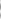 	Ulice, č.p.	Kostelec 81	Obec, PSČ	349 01 Stříbro	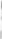 Předmět ob •ednávk ožadované laboratorní anal 'z měření: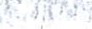 pitné , surové , odpadní , povrchové. vody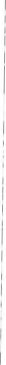 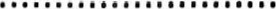 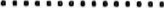 	Předání výsledků/faktury: 	elektronickyPlatba: bankovním převodemExport výsledků do reg. PiVo: YO / NEPosudek: ANO /NEObjednavatel svým podpisem stvrzuje, že byl seznámen s předpokládanou cenou služby bez DPHformou cenové nabídky č.  formou sdělení ve výši Kč a zavazuje se uhradit cenu služby na základě daňového dokladŮ. Bereme na vědomí a souhlasíme s uveřejněním smlouvy ( s hodnotou nad 50 tis. Kč bez DPH v registru smluv zřízeném podle zák. č. 340/2()15 Sb.).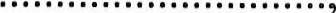 Objednatel souhlasí s tím, že v odůvodněných případech zajistí zhotovitel zakázku prostřednictvím subdodávky u jiné akreditované laboratoře. Za takto provedené práce odpovídá zhotovitel o 'ed teli tak, jako by je prováděl sá	•	C/ / MOĺpDatum 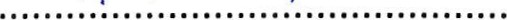 Právní vztahy touto objednávkou vysloveně neupravené se řídí příslušnými Ustanoveními Občanského zákoníku v platném znění.Oprávnění: Laboratoř je způsoilá aktualizovat normy identifikující zkušební postupy. Laboratoř má přiznán flexibilní rozsah akreditace (laboratoř může modifikovat své metody zkoušení, rozšiřovat rozsah zkoušených parametrů a/nebo aplikovat zkoušku na jiný předmět akreditace za předpokladu, že princip měření zůstává zachován).l) ZDRAVOTNÍ ÚSTA se sídlem v,ústí nad Labem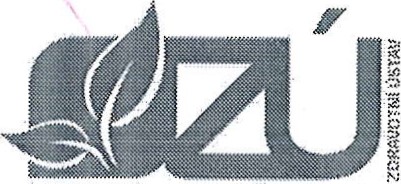 Moskevská 1531/15, 400 01 Ustí nad LabernIC: 71009361 DIČ: CZ71009361Tel.: 844 06 06 06 E-mail: info@zuusti.cz www.zuust.i.czZDRAVOTNÍ ÚSTA se sídlem v,ústí nad LabemMoskevská 1531/15, 400 01 Ustí nad LabernIC: 71009361 DIČ: CZ71009361Tel.: 844 06 06 06 E-mail: info@zuusti.cz www.zuust.i.cz1)Placeno: ANO/ NE 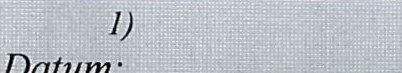 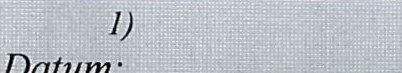 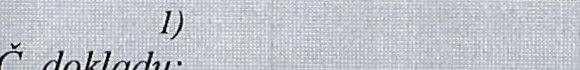 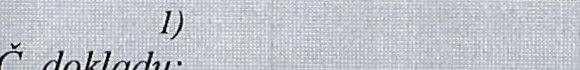 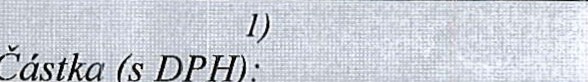 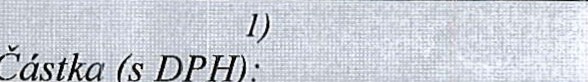 Za hotovitele řev ala ře koumal:						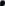 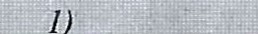 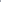 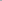 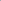 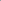 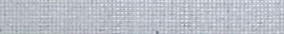 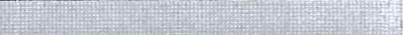 Za hotovitele řev ala ře koumal:						Za hotovitele řev ala ře koumal:						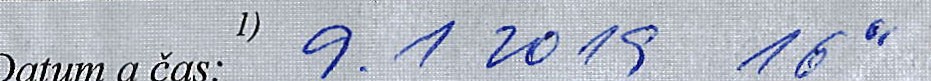 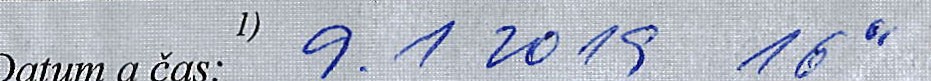 Vyplní zhotovitelStr. 1/1Vyplní zhotovitelStr. 1/1F-Objednávka služeb-V2„1.11.2018